Публичный отчет муниципального образовательного учреждения средней общеобразовательной школы №44 г. ЯрославляИнформационная справка о школе.Адрес общеобразовательного учреждения: ул. Победы, дом 28, г. Ярославль, 150040 Адрес сайта школы: www.scho44.narod.ru  Краткие сведения из историиВ 1936 году в городе Ярославле на улице Мологской (улица Победы) была открыта мужская средняя (семилетняя) школа №44 в доме № 41 (ныне №28). Первый директором школы стал Красильников Владимир Сергеевич, историк по образованию. С . мужская школа становится смешанной, в 1958 году было построено второе здание – для мастерских. С 1996 года на базе школы приказом Управления образования города были открыты специализированные хоккейные классы клуба «Торпедо»; с 2002 года – специализированные футбольные классы при клубе «Шинник». Школа является базовой площадкой для специализированных спортивных классов и по сей день.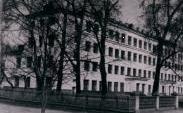 Особенности места положенияСредняя школа № 44 расположена на территории Ленинского района вблизи крупных предприятий: фабрики «Североход», табачной фабрики. Наше учреждение расположено в довольно тесном окружении других образовательных учреждений (средние школы №71, 36, 37, 38), учреждений культуры: ДК Моторостроителей, областной библиотеки им. Н.А. Некрасова, детской библиотеки им. И.А. Крылова.В апреле 2012 года средняя школа №44 успешно прошла государственную аккредитацию (приказ департамента образования Ярославской области № 263/05-03 от 26.04.2012 г.) сроком на 12 лет.В 2008-2009 учебном году средняя школа №44 осуществляла свою деятельность на основании лицензии А 269505 регистрационный №76242508/л 0263 от 26.12.2008 г. и Свидетельства о государственной аккредитации АА 184664 регистрационный № 02-1865 от 19 марта 2008 года.Школа реализует в своей деятельности образовательные программы: начального общего образования, основного общего образования, среднего (полного) общего образования.Директор школы Кушнир Ирина Викторовна:квалификационная категория: высшая по должности «руководитель», высшая по должности «учитель».стаж педагогической работы – 35 года, руководящей – 25 года.стаж работы в данном образовательном учреждении: 24 года.Награды и почетные звания: значок «Почетный работник общего образования Российской Федерации», Почетная грамота мэра г. Ярославля (2006 г.), Почетная грамота территориальной администрации Ленинского района (.)2. Управление ОУ.Сведения об административном составеОрганы самоуправленияВ настоящее время основные законодательные функции в школе выполняет общее собрание.Другим законодательным органом является Педагогический совет, решение которого вступает в силу после утверждения их приказом директора школы.В нашей школе на протяжении многих лет активно работает общешкольный родительский комитет, который проводит 4 заседания в год. По инициативе данного органа осуществляется контроль за работой школьного буфета, за качеством питания, оказывается посильная помощь в проведении мероприятий для детей.Административный и педагогический коллектив считают, что важную роль в управлении школой, а именно воспитательным и учебным процессом, играет Совет обучающихся. Деятельность Совета обучающихся осуществляется по нескольким направлениям:помощь в организации праздников, вечеров, концертов, интеллектуальных турниров;помощь в организации внеклассной спортивной работы в школе;деятельность по информированию участников учебно-воспитательного процесса (выпуск газет, объявлений, сайта школы).Совместная деятельность педагогического коллектива и обучающихся смогла сформировать определенные традиции:День знаний;Уроки мужества;Предметные недели;Школьные олимпиады;Поздравления ветеранов;Фестиваль новогодних сказок;Праздник последнего звонка;Праздники посвящения в первоклассники, пятиклассники и старшеклассники;Торжественная церемония награждения лучших учеников школы «Олимп»;Выпускные вечера.Характеристика контингента обучающихсяКоличество обучающихся за последние три года Особенности контингента обучающихся согласно социальному паспорту ОУ За трехлетний период наблюдается снижение контингента обучающихся. Это объясняется тем, что школа располагается в центральной части города, вокруг почти нет новых или строящихся домов. Кроме того, в эти годы в стране наблюдалась малая рождаемость детей, поэтому проблема снижения контингента актуальна и для других школ района. Повышение уровня контингента в среднем и старшем звеньях связано с открытием спортивных футбольных классов. Этно-национальный составВ школе обучаются дети разных национальностей (белорусы, украинцы, чеченцы, армяне, грузины), т.к. спортивные классы – это сборные классы. Образовательный уровень семей обучающихся: большинство родители имеют высшее образование (59,3%), среднее и среднее специальное образование (40,7%).МОУ СОШ №44 расположена в центральной части города, вблизи крупных промышленных предприятий (фабрики «Североход», табачной фабрики «Балканская звезда»), которые на сегодняшний день снизили темпы работы, сокращено производство на фабрике «Североход», вследствие этого большой процент сокращения работников. Немалое количество родителей обучающихся работают на промышленных предприятиях, где идут большие сокращения и понижение заработной платы. Уровень доходов родителей средний.Социальный «срез» контингента обучающихся школы на начало 2011 – 2012 учебного года характеризуется следующими показателями:дети одиноких матерей – 16 человек;дети из многодетных семей – 24 человека;дети из семей инвалидов – 1 человек;дети-инвалиды – 3 человека;дети из малообеспеченных семей – 5 человек;опекаемые дети – 0 человек.В 2011-2012 году в школе обучалось 4 ребенка со специальными образовательными потребностями:  4 человека, относящиеся к специальным медицинским группам «А» и «Б», Результаты образовательной деятельности. Таблица 3, 5  приложения к отчету о самооценке.Успеваемость обучающихся начальной и основной школы.Результаты единого государственного экзамена Результаты государственной (итоговой) аттестации в 9-х классах.Письменные экзамены.Русский язык (в новой форме, в традиционной формеВыводы: обучающиеся 9 классов хорошо справились с экзаменационной работой. Результаты работы свидетельствуют о хорошем качестве знаний обучающихся 9 «А» класса, об удовлетворительном – в 9 «Б» классе. На это учителю следует обратить внимание в своей дальнейшей работе. Экзаменационные отметки 9 обучающихся выше годовых, у 29 обучающихся экзаменационные отметки соответствуют годовым. По сравнению с 2010-2010 учебным годом, наблюдается положительная динамика: стала выше успеваемость обучающихся, качество знаний возросло в 4 раза.Математика (в новой форме, в традиционной форме)Выводы: обучающиеся 9 «А» класса удовлетворительно справились с экзаменом по математике в новой форме. 3  обучающихся подтвердили свои годовые оценки по предмету, а 22 обучающихся повысили свой результат (88%). Программа по математике обучающимися усвоена хорошо. Но, по сравнению с 2010-2011 учебным годом, качество знаний обучающихся (новая форма) стало ниже в 2 раза. Учителю математики следует проанализировать результаты сдачи экзаменов и сделать соответствующие выводы.Сведения о продолжении обучения выпускников ОУ:         9 класс- продолжили обучение в 10 классе – 29 человек;- продолжили обучение в учреждениях СПО – 7 человек;- продолжили обучение в учреждениях НПО – 2 человека;- работают – 0 человек.        11 класс    - продолжили обучение в учреждениях ВПО – 14 человек;- продолжили обучение в учреждениях СПО – 6 человек;- продолжили обучение в учреждениях НПО – 0 человек;- работают – 0 человек. Достижения ОУ (обучающихся, педагогов, ОУ в целом) на районном, городском, областном и др. уровнях (олимпиады, соревнования, конкурсы и т.п.).   Спектр образовательных услугНачальное общее образованиеНа ступени начального общего образования реализуются программы: традиционное обучение «Планета знаний» (1-4 класс), со 2 класса изучается иностранный язык, за счет школьного компонента увеличено количество часов на изучение литературного чтения в 3 классе (1 час в неделю), с 3 класса изучается информатика (3-4 класс – 1 час в неделю).На протяжении 6 лет работала школа будущего первоклассника «Почемучка», целью которой являлось включение ребенка в учебную деятельность с целью формирования психологической готовности к обучению в школе, но в 2011-2012 уч.году школа не работала из-за аварии, произошедшей в образовательном учреждении в ноябре 2011 года.Основное общее образованиеНа ступени общего образования реализуются программы традиционного обучения. За счет школьного компонента увеличено количество часов на изучение отдельных предметов: английского языка в 5-6 классах, математики в 9 классах, введены предметы: ОБЖ в 5-8 классах по 1 часу в неделю, в 7 классе – пропедевтический курс химии, в 7-8 классах – черчение (1 час в неделю), информатика и ИКТ - 5-7 классы (1 час в неделю), 9 класс (2 часа в неделю).Организация предпрофильной подготовки В рамках предрофильной подготовки в 2011-2012 году обучающиеся 9 класса изучают профориентационный курс «Выбор профессии» (35 часов). Среднее (полное) общее образованиеЗа счет часов школьного компонента в 10-х классах было увеличено количество часов на изучение следующих предметов: математика (до 6 часов), русского языка (на 1 час), биологии (на 1 час), физики (на 1 час). В 11 классах  увеличено количество часов на изучение математики, русского языка, так как эти предметы являются обязательными на ЕГЭ. Дополнительные образовательные услугиНовизна программ дополнительного образования 2011-2012 года состоит в том, что они ориентированы на поддержание одаренных и талантливых обучающихся, на организацию участия детей в массовых мероприятиях, творческих отчетах, выставках, конкурсах, соревнованиях. Количество часов, отводимых на дополнительное образование, составило 18 часов. Количество кружков – 12, в которых занимались 185 человек. В системе дополнительного образования было задействовано 12 педагогов школы и 2 педагога дополнительного образования.Система дополнительного образования средней школы №44 представлена следующими кружками и секциями: «КИТ: компьютеры и технологии»; «Юный стрелок»;«Юный химик»;«Строевая подготовка»;«Химия вокруг нас»;«Юный краевед»«Умелые руки»«Творческая мастерская»«Юный эколог»«Счастливый английский»«В стране красок»«Основы журналистики»Работа в каникулярный периодВ течение июня 2012 года для обучающихся школы был организован оздоровительный лагерь (85 человек), начальник лагеря – Дьячкова О.И.Условия осуществления образовательного процессаРежим работы ОУ: Занятия в школе проходят в 2 смены: 1 смена – 2 «А», 4 «А», 5 «А», 6 «А», 7 «А», 8 «А», 9 «А», 11 «А», «Б» классы;2 смена – 3 «А», 5 «Б», 6 «Б», 7 «Б», 8 «Б», 9 «Б». Начало занятий: 1 смена – 8.00, 2 смена – 12.00. Продолжительность уроков: 2-е – 4-е классы – 45 минут, 5-11-е классы – 45 минут.Продолжительность учебной недели: 2-е – 11-е классы – 6 дней; 5 «Б» (спортивный) – 5 дней.В школе работает группа продленного дня для обучающихся начальных классов.Работа по сохранению и укреплению здоровья обучающихсяВ целях обеспечения безопасности и антитеррористической защищенности обучающихся администрацией школы проведён комплекс мероприятий, направленных на повышение уровня безопасности  образовательного учреждения:выполнение правовых актов и нормативно-технических документов по созданию здоровых и безопасных условий труда;усиление внимания к вопросам безопасности жизнедеятельности при изучении учебных предметов и занятий во внеурочное время;организация обучения учащихся и сотрудников школы по ГО и ЧС;выпуск инструкций, памяток, брошюр на тему: «Действия обучающихся и сотрудников при возникновении экстремальных и чрезвычайных ситуаций»;соблюдение норм и правил  СанПин;проведение своевременного инструктажа по ТБ обучающихся и работников школы;организация круглосуточной охраны школьного здания;проведение ежегодного мониторинга здоровья обучающихся;организация взаимодействия педагогов и медицинских работников в интересах сохранения здоровья детей;регулярное проведение месячников безопасности детей,  ГО и ЧС, ПДД по профилактике ПАВ и др.Одним из основных направлений деятельности школы на протяжении последних лет является работа по сохранению здоровья детей в ходе учебного процесса. В 2011-12 учебном году доля травматизма обучающихся во время пребывания в школе составила менее 0 %. Таблица. Количество обучающихся, имеющих заболевания.Организация летнего отдыха детейНа базе школы каждый год работает оздоровительный летний лагерь с дневным пребыванием для обучающихся нашей школы в количестве 85 человек. Кадровые ресурсы.В средней школе №44 в 2011-2012 учебном году работало 25 педагогов и 2 совместителя, среди них 25 женщины и 2 мужчины (7,7 %).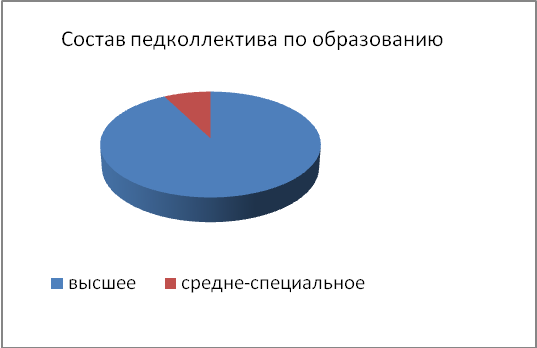 Многие педагогические работники школы пользуются заслуженным авторитетом в городе, отмечены Почетными грамотами управления образования мэрии города Ярославля, департамента образования Ярославской области, имеют почетные звания и другие награды:«Почетный работник общего образования Российской Федерации» - 2 человека;«Отличник народного просвещения» - 9 человек;Значок «Ветеран труда» - 9 человек;Почетная грамота Министерства образования и науки РФ – 4 человека.Общее количество работающих пенсионеров – 11 человек, из них по выслуге – 2 человека, по возрасту – 9 человек.В школе работают узкие специалисты: социальный педагог Узикова Н.Е., педагог-психолог Лебедева О.М. (первая квалификационная категория). Работу школьной библиотеки обеспечивает заведующая школьной библиотеки Дьячкова О.И., медицинское обслуживание осуществляла врач поликлиники №1. Состояние воспитательной работы.В школе создан комфортный микроклимат для обучающихся и сотрудников. Позитивному отношению с одноклассниками и ощущению психологического комфорта обучающихся в школе способствует система  воспитательной  работы школы, работа классных руководителей и  социально – психологической службы, направленные на создание условий полноценного  взаимодействия и общения ребенка со сверстниками и взрослыми, на формирование социальной компетентности обучающихся; развитие мотивационной, познавательной и эмоционально-волевой сферы личности, способной к саморазвитию и самосовершенствованию; формированию толерантного отношения к окружающим и формированию устойчивых навыков конструктивного общения; развитию способности к самопознанию и самосовершенствованию; коррекции и развитию установок, необходимых для успешного общения; развитию способности адекватно и полно воспринимать себя и других людей, а также отношения, складывающиеся между людьми.Для участия  во внеклассных мероприятиях формируются, как правило, разновозрастные  группы, что  способствует формированию между обучающимися разных параллелей дружеских отношений, основанных на взаимопомощи и уважении. Результаты анкетирования педагогического коллектива показали, что большинство учителей удовлетворены работой в данном коллективе, чувствуют себя комфортно. Коллектив характеризуется стабильностью,  около 50% учителей работают  в нашей школе  более двадцати лет. Общение  между  членами  коллектива не ограничивается школой,  многих связывает многолетняя дружба. Все это свидетельствует о положительном эмоциональном фоне в коллективе.Таблица. Отношение к обучающимся (по данным анкетирования)В общении учителей и обучающихся нет конфликтов, создана атмосфера сотворчества, учителя учитывают возрастные и индивидуальные особенности детей. В целом обучающиеся удовлетворены взаимоотношениями в классных коллективах, не испытывают психологического дискомфорта. Микроклимат в классных коллективах хороший, в основном отсутствуют конфликты между обучающимися и имеются устойчивые межличностные предпочтения. Отсутствуют эмоциональные срывы, на уроках созданы специальные психологические условия для оказания помощи детям, испытывающими трудности в психологическом развитии.Таблица. Отношение к ОУ (мнение обучающихся и родителей об ОУ)Существование положительного микроклимата в образовательном учреждении способствует позитивному общению между всеми участниками образовательного процесса. Также это способствует созданию условий для осознанного профессионального самоопределения учащихся, содействия раскрытию и развитию способностей обучающихся, развитию навыков самоанализа, обучения конструктивному повседневному и деловому общению, приемам саморегуляции в стрессовых ситуациях, умению творчески преодолевать конфликты.Анализ уровня асоциального поведения (нарушения Устава школы, пропуски занятий без уважительной причины, дисциплина, административные правонарушения и т.п.) за последние три года представлен в  таблице. Наблюдается положительная динамика снижения количества обучающихся асоциального поведения. Для снижения этих показателей социально-психологической службой школы проводится работа по предупреждению и профилактике асоциального поведения обучающихся. В конце каждого  учебного года подводятся итоги участия классов в общешкольных мероприятиях, лучшие классы награждаются грамотами. Проанализировав эти данные, нужно отметить устойчивую положительную динамику участия обучающихся в общешкольных мероприятиях - активно участвуют более 50% обучающихся. Наибольший интерес у обучающихся вызывают следующие мероприятия: «Посвящение в первоклассники и пятиклассники», предметные недели, «Русский Медвежонок», «КИТ», «Кенгуру для всех», фестиваль новогодних сказок, конкурсные  программы ко Дню Защитника Отечества, встречи с ветеранами, интеллектуально-познавательные  игры. Ежегодно обучающиеся принимают участие в олимпиадах и конкурсах разного уровня.Уже не первый год в школе существует органы ученического самоуправления.В течение 2011-2012 учебного года функционировали детские органы самоуправления: Совет обучающихся, временные советы дел, инициативные творческие группы. Совет обучающихся под руководством Узиковой Н.Е. собирался регулярно один раз в месяц. Обучающиеся планировали, организовывали и принимали участие  в проведении школьных и районных внеклассных мероприятий и КТД. Наиболее активно проявила себя творческая группа следующих учащихся: Ордоян Анита, Броян Завен, Голованова Анастасия, Зуева Алена, Броян Миша, Броян Мариам, Танько Евгений и другие.В состав органов самоуправления входят   по  два  представителя  от  каждого   класса.Участие в некоторых видах деятельности позволяет подросткам и юношеству расширять и развивать свои умения и навыки, в том числе и в области будущей профессиональной деятельности. Способствует развитию навыков установления конструктивных контактов с незнакомыми людьми, умению убеждать, выступать на публике, искать союзников и единомышленников для осуществления конкретных задач.Цель воспитательной работы на 2011-2012 учебный год:Способствовать раскрытию способностей каждого ученика, воспитать порядочного и патриотичного человека, личности, готовой к жизни в высокотехнологичном, конкурентном миреЗадачи воспитательной работы:создать условия для успешной социализации обучающихся через проектную и коллективную деятельность и дополнительное образование.совершенствовать методическое мастерство классного руководителя, способного компетентно заниматься осуществлением воспитательной деятельности и эффективно решать вопросы воспитания школьника через организацию работы МО классных руководителей.создать условия для взаимодействия  педагогического коллектива и родителейсоздать условия для сохранения здоровья учащихся, формирования потребности здорового образа жизни и здоровых взаимоотношений с окружающим миром, обществом и самим собой.Направления содержания деятельности:- гражданско-патриотическое;- краеведческое;- гражданско-правовое;- экологическое;- творческое воспитание личности.Реализация задач осуществлялась через:Совместную деятельность педагогов, детей, их родителей, которая была разделена на несколько тематических периодов:«Здравствуй, школа!» (ключевые дела: День знаний, Юбилей школы).«В мире знаний и открытий» (ключевые дела: школьный этап Всероссийской олимпиады школьников «Олимпийские игры знаний», предметные недели)Дни правовых знаний«Новогодняя феерия» (ключевые дела: Фестиваль новогодних сказок, Новогоднее представление для начальной школы)«Слава защитникам Отечества!» (ключевые дела: экскурсия в воинскую часть, возложение цветов на ВМК 23 февраля, 9 мая. уроки мужества «Слава защитникам отечества!»)«Дорогой памяти» (ключевые дела: акция «Ветеран живет рядом») Привлечение педагогов дополнительного образования Ленинского района,  города  и области к решению воспитательных задач на договорной основе (со школой сотрудничают педагоги дополнительного образования: АЦ «Перспектива»)Использование воспитательных возможностей учреждений культуры для решения воспитательных задач.Работу школьной медико-социальной психологической службы (сотрудничество с КДН и ЗП, РОВД, поликлиникой № 2)8. Материально-технические ресурсы ОУ. Средняя школа №44 расположена в 4-этажном здании кирпичной конструкции (.) с общей площадью всех помещений , территория земельного участка школы составляет . Количество учебных кабинетов – 17, из них 1 компьютерный класс, 3 кабинета технологии: столярные мастерские (), кабинет обслуживающего труда. В школе один спортивный зал (площадь ), актовый зал (), столовая на 100 посадочных мест, медицинский кабинет (), кабинет психолога. В школе имеется библиотека с читальным залом и хранилищем для книг (). Питание обучающихся и работников школы осуществлялось на основе договора с ООО «Социальное питание» на базе буфета-раздатка, обеспеченного необходимым оборудованием. Горячим питание были обеспечены все обучающиеся школы. Классными руководителями проводилась работа по увеличению количества учащихся класса, питающихся централизованно. Учащиеся, посещающие группу продленного дня (25 человек), обеспечивались горячими обедами.С января 2011 года в школе функционирует медиакабинет (персональный компьютер, видеопроектор, стационарный экран), в котором учителя имеют возможность проводить медиауроки.Школа располагает медицинским и процедурным кабинетами, оснащенными всем необходимым оборудованием. Безопасность образовательного процесса обеспечивается тревожной кнопкой с выходом на вневедомственную охрану Ленинского района, автоматической пожарной сигнализацией с речевым оповещением (муниципальная пожарная охрана).9.Финансовые ресурсы школы.Доходы школы  2011-2012 учебном году составили:Средства областного бюджета	 5 309 300 руб.Средства городского бюджета	3 055 890 руб.Благотворительные пожертвования 0 руб.Структура расходов:10. Работа с родительской общественностью (посещаемость родительских собраний, содержание и формы работы с родителями). В практике работы средней школы №44 в рассматриваемом учебном году использовались следующие формы работы с родителями:психолого-педагогическое консультирование;консультации для родителей будущих первоклассников «Психологическая готовность ребенка к обучению в школе»;анкетирование «Расскажите о своем ребенке»;анкетирование (опрос) родителей по самооценке ОУ (70человек); участие родителей в заседаниях общешкольного родительского комитета;посещение родителями классных родительских собраний;индивидуальные беседы (консультации) членами администрации школы;родительские собрания в 9 классах («Подготовка к государственной (итоговой) аттестации»), 11 классах («Подготовка к Единому государственному экзамену»). Данные собрания проводятся членами администрации школы;публичный отчет.Анализ посещаемости собраний родителями показал, что количество «заинтересованных» родителей по сравнению с 2010-2011 учебным годом увеличилось и составило в отчетном году 70,2%.Работа с социумом, социальными партнерами.В работе с родителями деятельность педагогического коллектива была направлена на взаимодействие семьи и школы по включению родителей в учебно-воспитательный процесс, во внеурочную деятельность, оказание помощи для создания материально-технической базы, сотрудничество с детьми и педагогами. В школе работает общешкольный родительский комитет.В каждом классе есть родительский комитет. Формы сотрудничества с классным руководителем разнообразные. Родители отзываются на внеклассную деятельность: совместные творческие отчеты, общешкольные праздники, посещение учреждений культуры и др.Работа по повышению педагогической культуры основывается на сочетании педагогического просвещения с руководством педагогического самообразования родителей, сочетании групповых коллективных и индивидуальных форм работы с родителями, сочетании уважения и требовательности к родителям. В начале каждого учебного  года проводится родительская конференция  с отчетом о проделанной работе школы. Повышение педагогической культуры родительской общественности осуществляется через классный родительский лекторий, на родительских собраниях. Коллектив педагогов работу с родителями строит на принципах сотрудничества.Востребованность школы в местном сообществе подтверждается существованием на протяжении многих лет прочных отношений с учреждениями культуры, дополнительного образования, социальной сферы. Поэтому социальное партнерство школы постоянно расширяется. На протяжении ряда лет школа активно взаимодействует с ДК им.Добрынина, Дворцом молодежи по нравственно – эстетическому воспитанию учащихся и пропаганде ПДД.Воспитание патриота своей Родины – одна из основных миссий школы. Сотрудничество с Советом ветеранов войны, ДОСААФ и патриотической организации «Защитник» помогает воспитывать чувство долга и патриотизма у учащихся школы. Оказывают методическую и психологическую помощь классным руководителям, учителям – предметникам, учащимся и родителям специалисты ЦИОМСИ, ГЦ ПМСС.Работе по воспитанию ценностей здорового образа жизни и спортивного воспитания способствует сотрудничество с ФК «Шинник».Кроме того, школа активно сотрудничает с Домом  творчества детей и юношества Ленинского района, областной детской библиотекой имени И.А.Крылова, областной библиотекой имени Н.А.Некрасова, центром «Перспектива», киновидеоцентром, областной филармонией, Театром юного зрителя, кукольным театром.  Все они оказывают большую поддержку в области дополнительного образования и воспитания обучающихся.На протяжении ряда лет школа активно сотрудничает с центром дополнительного образования «Олимп» г.Ярославля, «Центром одаренности детей» г.Кирова, «Центром педагогических измерений» г. Уфы, ООО «Институт Развития Школьного Образования» г.Калининграда, «Школой космонавтики» г.Железногорска (проекты «Мир конкурсов» и «Уникум»),  принимает участие в интеллектуальных конкурсах и мониторингах.В целях профориентационной работы педагогический коллектив поддерживает деловые отношения с центром «Ресурс».Таким образом, совместная деятельность педагогов, родителей, выпускников и местного сообщества способствует формированию позитивного имиджа школы, оказывает содействие в образовании и воспитании обучающихся.К вопросам, требующим проработки, относятся: поиск новых форм взаимодействия педагогов и детей с целью творческой самореализации обучающихся; организация методической учебы классных руководителей с  целью развития их творческого потенциала.Перспективы развития школы на 2012-2013 учебный год.О дальнейших перспективах развития школы можно ознакомиться в «Программе развития школы на 2011-2015 учебные годы».Адрес сайта школы: www.scho44.narod.ru Ф.И.О.должностьАдминистративный стажКвалификационная категориязваниеБабунина Светлана ЮрьевнаЗаместитель директора по учебно-воспитательной работе18высшая«Почетный работник общего образования Российской Федерации»Жилина Татьяна ИльиничнаЗаместитель директора по учебно-воспитательной работе25первая«Отличник народного просвещения»Сумерина Ольга НиколаевнаЗаместитель директора по воспитательной работе3перваяНиколаева Наталья АлександровнаГлавный бухгалтер22009-2010 учебный год2009-2010 учебный год2009-2010 учебный год2010-2011 учебный год2010-2011 учебный год2010-2011 учебный год2011-2012 учебный год2011-2012 учебный год2011-2012 учебный годкол-во классовначало годаконец годакол-во классовначало годаконец года (на 30.05)кол-во классовначало годаконец года (на 30.05)Начальная школа457554544833939Основная школа8149152814815110176177Старшая школа343393494222120Всего:152492461525124115236236Всего обучающихсяОкончили год на «5» (%)Окончили год на «4» и «5» (%)Оставлены на повторный год обучения (%)Начальная школа390 18 (46)0Основная школа1773 (1,7)38 (23)3 (1,7)ПредметВЫПУСКНИКИВЫПУСКНИКИВЫПУСКНИКИВЫПУСКНИКИВЫПУСКНИКИВЫПУСКНИКИВЫПУСКНИКИВЫПУСКНИКИВЫПУСКНИКИВЫПУСКНИКИВЫПУСКНИКИВЫПУСКНИКИПредметПо области, 2010По области, 2010МОУ СОШ 44, 2010МОУ СОШ 44, 2010По области, 2011По области, 2011МОУ СОШ 44, 2011МОУ СОШ 44, 2011По области, 2012По области, 2012МОУ СОШ 44, 2012МОУ СОШ 44, 2012ПредметСр.баллСпр-тьСр.баллСпр-тьСр. баллСпр-тьСр. баллСпр-тьСБСправСБСправРусский60,398,556,5210060,797,249,293,360,6357100Математика44,796,946,2410046,794,839,493,345,536100Физика48,29440,7888,848,491,64310047,343762Химия56,894,54210058,2836100Биология56,69645,6172,253,994,84691,655,894589История49,49251,3310047,688,53157,153,31300География52,293,74610056,3447100Обществознание57,197,148,57555,296,44886,657,14994Английский язык50,793,5180КлассКол-во уч-ся«5»«4»«3»«2»УспеваемостьКачество знаний9 «А»17 (новая форма)-89-100%47%9 «А»1 (традиционная форма)-1--100%100%9 «Б»20 (традиционная форма)-614-100%30%КлассКол-во уч-ся«5»«4»«3» «2»УспеваемостьКачество знаний9 «А»17 (новая форма)178194%47%9 «А»1 (традиционная форма)-1--100%100%9 «А»1 (повторно)--1-100%-9 «Б»20 (традиционная форма)-28-100%10%№ п/пБроян Михаил, Диплом Городская интерактивная игра «Сам себе адвокат»Городской фестиваль «Россия-Радуга»Районный отборочный этап интеллектуальной историко-патриотической игры «Я-гражданин России»ГородРайон СертификатТарасов Никита, Районная спартакиада по военно-патриотическому многоборью «Призывники России»Городская лекгоатлетическая эстафета на приз лётчика-космонавта В.В.ТерешковойСмотр-конкурс Почетных нарядов на Посту № 1ГородМокров ДенисРайонная спартакиада по военно-патриотическому многоборью «Призывники России»Городская лекгоатлетическая эстафета на приз лётчика-космонавта В.В.ТерешковойСмотр-конкурс Почетных нарядов на Посту № 1ГородБелков Дмитрий, Районная спартакиада по военно-патриотическому многоборью «Призывники России»Городская лекгоатлетическая эстафета на приз лётчика-космонавта В.В.ТерешковойСмотр-конкурс Почетных нарядов на Посту № 1РайонГлавтионов Семен, , Районная спартакиада по военно-патриотическому многоборью «Призывники России»Городская лекгоатлетическая эстафета на приз лётчика-космонавта В.В.ТерешковойКозлов Александр, Районная спартакиада по военно-патриотическому многоборью «Призывники России»Городская лекгоатлетическая эстафета на приз лётчика-космонавта В.В.ТерешковойСмотр-конкурс Почетных нарядов на Посту № 1Вологдин АртёмРайонная спартакиада по военно-патриотическому многоборью «Призывники России»Чекмарева Дарья, Городская лекгоатлетическая эстафета на приз лётчика-космонавта В.В.ТерешковойГородСоколова Виктория, Городская лекгоатлетическая эстафета на приз лётчика-космонавта В.В.ТерешковойКурнин Кирилл, Городская лекгоатлетическая эстафета на приз лётчика-космонавта В.В.ТерешковойКузнецова Карина Ю., Городская лекгоатлетическая эстафета на приз лётчика-космонавта В.В.ТерешковойРощина Агата, Городская лекгоатлетическая эстафета на приз лётчика-космонавта В.В.ТерешковойСмотр-конкурс Почетных нарядов на Посту № 1Диплом Городская интерактивная игра «Сам себе адвокат»Городской фестиваль «Россия-Радуга»Районный отборочный этап интеллектуальной историко-патриотической игры «Я-гражданин России»РайонСертификатАйрапетян Арсен, Городская лекгоатлетическая эстафета на приз лётчика-космонавта В.В.ТерешковойАндриянычева Юлия, Городская лекгоатлетическая эстафета на приз лётчика-космонавта В.В.ТерешковойГородской фестиваль «Россия-Радуга»Голованова Анастасия, Городская лекгоатлетическая эстафета на приз лётчика-космонавта В.В.ТерешковойДиплом Городская интерактивная игра «Сам себе адвокат»Городской фестиваль «Россия-Радуга»Районный отборочный этап интеллектуальной историко-патриотической игры «Я-гражданин России»РайонСертификатАбакумова АлёнаГородская лекгоатлетическая эстафета на приз лётчика-космонавта В.В.ТерешковойДиплом Городская интерактивная игра «Сам себе адвокат»Городской фестиваль «Россия-Радуга»Районный отборочный этап интеллектуальной историко-патриотической игры «Я-гражданин России»РайонСертификатТанько Евгений, Смотр-конкурс Почетных нарядов на Посту № 1Диплом Городская интерактивная игра «Сам себе адвокат»Городской фестиваль «Россия-Радуга»Районный отборочный этап интеллектуальной историко-патриотической игры «Я-гражданин России»ГородРайонСертификатТрифанов НиколайСмотр-конкурс Почетных нарядов на Посту № 1Диплом Городская интерактивная игра «Сам себе адвокат»Городской фестиваль «Россия-Радуга»Районный отборочный этап интеллектуальной историко-патриотической игры «Я-гражданин России»РайонСертификатДуднев Алексей Региональный этап Всероссийского конкурса школьных сочинений «Моя семья»Область СвидетельствоЛапшин Иван, Районный праздник улицы имени героя Советского Союза имени М.П.ЖуковаI местоМитягова Карина, Районный праздник улицы имени героя Советского Союза имени М.П.ЖуковаПанкова ЕлизаветаРайонный праздник улицы имени героя Советского Союза имени М.П.ЖуковаРайонные соревнования по школьному многоборьюСударушкина Татьяна, Районный праздник улицы имени героя Советского Союза имени М.П.ЖуковаБлагодарностьГоршкова Алина, Районный праздник улицы имени героя Советского Союза имени М.П.ЖуковаРайонные соревнования по школьному многоборьюИванова Дарья, Районный праздник улицы имени героя Советского Союза имени М.П.ЖуковаКраснов Валерий, Районный праздник улицы имени героя Советского Союза имени М.П.ЖуковаРайонные соревнования по школьному многоборьюНикулин Даниил, Районный праздник улицы имени героя Советского Союза имени М.П.ЖуковаПетров ИльяРайонный праздник улицы имени героя Советского Союза имени М.П.ЖуковаЛогачев Максим Городской фестиваль-конкурс певческого мастерства «Поющая осень»Город Диплом II степениБроян Марьям Городской фестиваль-конкурс певческого мастерства «Поющая осень»Городской фестиваль «Россия-Радуга»Диплом участникаАндрыянычева ЮлияДиплом Городская интерактивная игра «Сам себе адвокат» ГородЗуева АлёнаДиплом Городская интерактивная игра «Сам себе адвокат» ГородЩеглова Анастасия Соревнования по шахматам на Первенство Ленинского районаРайонные соревнования по школьному многоборьюРайонМавлянов Шамиль, Соревнования по шахматам на Первенство Ленинского районаРайонМавлянов Руслан, Соревнования по шахматам на Первенство Ленинского районаРайонМавлянов Бахрам Соревнования по шахматам на Первенство Ленинского районаРайонЛищук Виталий Городской конкурс «Семейные ценности»ГородСараев Алексей, Акция УМВД России по Ярославской области «Что такое хорошо и что такое плохо» (конкурс сочинений)ГородСертификатЗакиматов Савелий, Акция УМВД России по Ярославской области «Что такое хорошо и что такое плохо» (конкурс сочинений)ГородСертификатСочнева Екатерина Акция УМВД России по Ярославской области «Что такое хорошо и что такое плохо» (конкурс сочинений)Областной Интеллектуальный конкурс «Команда года» (филологический турнир, 7 класс)Городской конкурс-выставка декоративно-прикладного творчества «Новогодний и Рождественский сувенир»ГородСертификатОбластьСвидетельстводипломПеревозникова Елизавета, Районные соревнования по школьному многоборьюРайонСедышева Елизавета, Районные соревнования по школьному многоборью-выставка декоративно-прикладного творчества «Новогодний и Рождественский сувенир»РайонсвидетельствоБерезин Александр, Районные соревнования по школьному многоборьюРайонЛобанов Владимир, Районные соревнования по школьному многоборьюРайонБолотов Евгений, Районные соревнования по школьному многоборьюРайонБорисов Арсений Районные соревнования по школьному многоборьюРайонПозднякова Виктория, Городской фестиваль «Россия-Радуга»ГородДипломИванова Екатерина Городской фестиваль «Россия-Радуга»Дистанционный конкурс «Новогодняя открытка – 2012», Конкурс «Пожарная безопасность глазами детей», номинация рисунок, диплом 2 степениГородДиплом диплом 3 степениБахтина Наталья, Городской фестиваль «Россия-Радуга»ГородДипломЖохова Анастасия, Городской фестиваль «Россия-Радуга»Открытый областной чемпионат интеллектуальных игр «Команда года» Биологический турнирГородДипломКоротков Иван, Городской фестиваль «Россия-Радуга»ГородДипломИванов Антон, Городской фестиваль «Россия-Радуга»Открытый областной чемпионат интеллектуальных игр «Команда года» Биологический турнирГородДипломАббасов Джанхан Городской фестиваль «Россия-Радуга»ГородДипломФедоров Илья, Областной Интеллектуальный конкурс «Команда года» (филологический турнир, 8 класс)Областной Интеллектуальный конкурс «Команда года» (литературный ринг, 8 класс)ОбластьСвидетельствоДиплом 3 местоХрапов Алексей, Областной Интеллектуальный конкурс «Команда года» (филологический турнир, 8 класс)Областной Интеллектуальный конкурс «Команда года» (литературный ринг, 8 класс)Открытый областной чемпионат интеллектуальных игр «Команда года» Биологический турнирОбластьСвидетельствоДиплом 3 местоТараканов Роман, Областной Интеллектуальный конкурс «Команда года» (филологический турнир, 8 класс)Областной Интеллектуальный конкурс «Команда года» (литературный ринг, 8 класс)Открытый областной чемпионат интеллектуальных игр «Команда года» Биологический турнирОбластьСвидетельствоДиплом 3 местоАфоничев Павел, Областной Интеллектуальный конкурс «Команда года» (филологический турнир, 8 класс)Областной Интеллектуальный конкурс «Команда года» (литературный ринг, 8 класс)ОбластьСвидетельствоДиплом 3 местоАндреев Никита, Областной Интеллектуальный конкурс «Команда года» (филологический турнир, 8 класс)Областной Интеллектуальный конкурс «Команда года» (литературный ринг, 8 класс)Открытый областной чемпионат интеллектуальных игр «Команда года» Биологический турнирОбластьСвидетельствоДиплом 3 местоРахматов Парвиз Областной Интеллектуальный конкурс «Команда года» (филологический турнир, 8 класс)Областной Интеллектуальный конкурс «Команда года» (литературный ринг, 8 класс)ОбластьСвидетельствоДиплом 3 местоБроян Завен, Областной Интеллектуальный конкурс «Команда года» (филологический турнир, 7 класс)ОбластьСвидетельствоОрдоян Ани, Областной Интеллектуальный конкурс «Команда года» (филологический турнир, 7 класс)Городской конкурс-выставка декоративно-прикладного творчества «Новогодний и Рождественский сувенир»ОбластьСвидетельстводипломКузьмин Илья, Областной Интеллектуальный конкурс «Команда года» (филологический турнир, 7 класс)ОбластьСвидетельствоОрлов Фёдор, Областной Интеллектуальный конкурс «Команда года» (филологический турнир, 7 класс)ОбластьСвидетельствоСмирнов Егор, Областной Интеллектуальный конкурс «Команда года» (филологический турнир, 7 класс)ОбластьСвидетельствоРыженков Иван, Областной Интеллектуальный конкурс «Команда года» (филологический турнир, 7 класс)ОбластьСвидетельствоКоровкин СемёнОбластной Интеллектуальный конкурс «Команда года» (филологический турнир, 7 класс)ОбластьСвидетельствоКузнецов Илья, Открытый областной чемпионат интеллектуальных игр «Команда года» Биологический турнирОбластьСвидетельствоМатюшкин Артём, Открытый областной чемпионат интеллектуальных игр «Команда года» Биологический турнирОбластьСвидетельствоФилатов Даниил, Открытый областной чемпионат интеллектуальных игр «Команда года» Биологический турнирОбластьСвидетельствоСиротина Надежда, Открытый областной чемпионат интеллектуальных игр «Команда года» Биологический турнирОбластьСвидетельствоЛисицына Мария, , Открытый областной чемпионат интеллектуальных игр «Команда года» Биологический турнирОбластьСвидетельствоЛапшин ДаниилОткрытый областной чемпионат интеллектуальных игр «Команда года» Биологический турнирОбластьСвидетельствоСоколова Софья Городской конкурс-выставка декоративно-прикладного творчества «Новогодний и Рождественский сувенир»Город Диплом победителяШлыкова Ольга, Городской конкурс-выставка декоративно-прикладного творчества «Новогодний и Рождественский сувенир»СвидетельствоПетрова Екатерина, Городской конкурс-выставка декоративно-прикладного творчества «Новогодний и Рождественский сувенир»СвидетельствоАбдулоева Мохру, Городской конкурс-выставка декоративно-прикладного творчества «Новогодний и Рождественский сувенир»СвидетельствоБатракова София, Городской конкурс-выставка декоративно-прикладного творчества «Новогодний и Рождественский сувенир»СвидетельствоЛебедев АртёмГородской конкурс-выставка декоративно-прикладного творчества «Новогодний и Рождественский сувенир»СвидетельствоЧхеквадзе ЛеваниРегиональные соревнования по шашкам3 место на 3-й доске10 человекВсероссийские спортивные игры школьников «Президентские спортивные игры» по легкой атлетике.5 человекРайонный этап городской военно-патриотической игры «Победа»20 человекГородская традиционная легкоатлетическая эстафета, посвященная Дню Победы7 человекРайонная концертно-конкурсная программа «Служу России!»3 место5 человекГородская интеллектуально-краеведческая игра «Город, в котором я живу»   3 человекаДни науки и техники. Городская выставка детского технического творчества1 местоМаслихин АлександрОбластной открытый конкурс Пользователь ПК3 местоАгуленко АртемИнтернет-проект «Химия вокруг нас», диплом лауреатаДиплом лауреатаМайоров АртемИнтернет-проект «Химия вокруг нас», диплом лауреатаДиплом лауреата2008-20092009-20102010-20112011-2012ОРВИ198 (79,2 %)172 (65.3%)175 (69,7%)160 (67,7%)Патология зрения57 (22,8%)43 (16,3%)40 (15,9%)35 (14,8 %)Патология опорно-двигательного аппарата179 (71,6%)116 (44,1%)120 (47,8%)110 (46,6 %)Кол-во штатных единицКол-во фактически работающих (чел)Имеют высшее образованиеИмеют среднее профессио-нальное образованиеМолодые специалисты (стаж до 5 лет)Работники пенсионного возрастаАттестованыАттестованыАттестованыПрошли повышение квалификации в предыдущем учебном годуКол-во штатных единицКол-во фактически работающих (чел)Имеют высшее образованиеИмеют среднее профессио-нальное образованиеМолодые специалисты (стаж до 5 лет)Работники пенсионного возрастаВысшая катег.1 катег.2 катег.Прошли повышение квалификации в предыдущем учебном годуАдминистративный персонал56513222Педагогический персонал, в т.ч.:33,0523203494769в начальных классах4,3220022в основном и старшем звене23,521183494567Учебно-вспомогательный персонал4,5200Обслуживающий персонал17,0512121ВСЕГО59,64326641369611УдовлетворенностьОбучающихся49 (54) %родителей69 (69) %Удовлетворенность Обучающиеся49 (79) %Родители 64 (59) %2008-20092009-20102010-20112011-2012на учете в КДН и ЗП, ОДН8+6110Внутришкольный  учет9330Систематически пропускающие ---0Уровень2008-20092009-20102010-20112011-2012Международный1413Всероссийский24122214Областной1328Городской10122020Районный151155Итого51425050Призеры11201020Предмет расходовИз средств областного бюджетаИз средств городского бюджетаБлаготворительные пожертвованияЗаработная плата работников4 751 843822 868Услуги связи40 700-Коммунальные услуги1 106 266Прочие услуги31 900155 902Льготное питание учащихся342 000757 000Летняя оздоровительная кампания для школьников19 200Приобретение оборудования142 857-Приобретение компьютерной техники-Капитальный и текущий ремонт-94 669Прочие расходы-985-